City of San Antonio

AGENDA
City Council A Session
Municipal Plaza Building
114 W. Commerce Street
San Antonio, Texas 78205 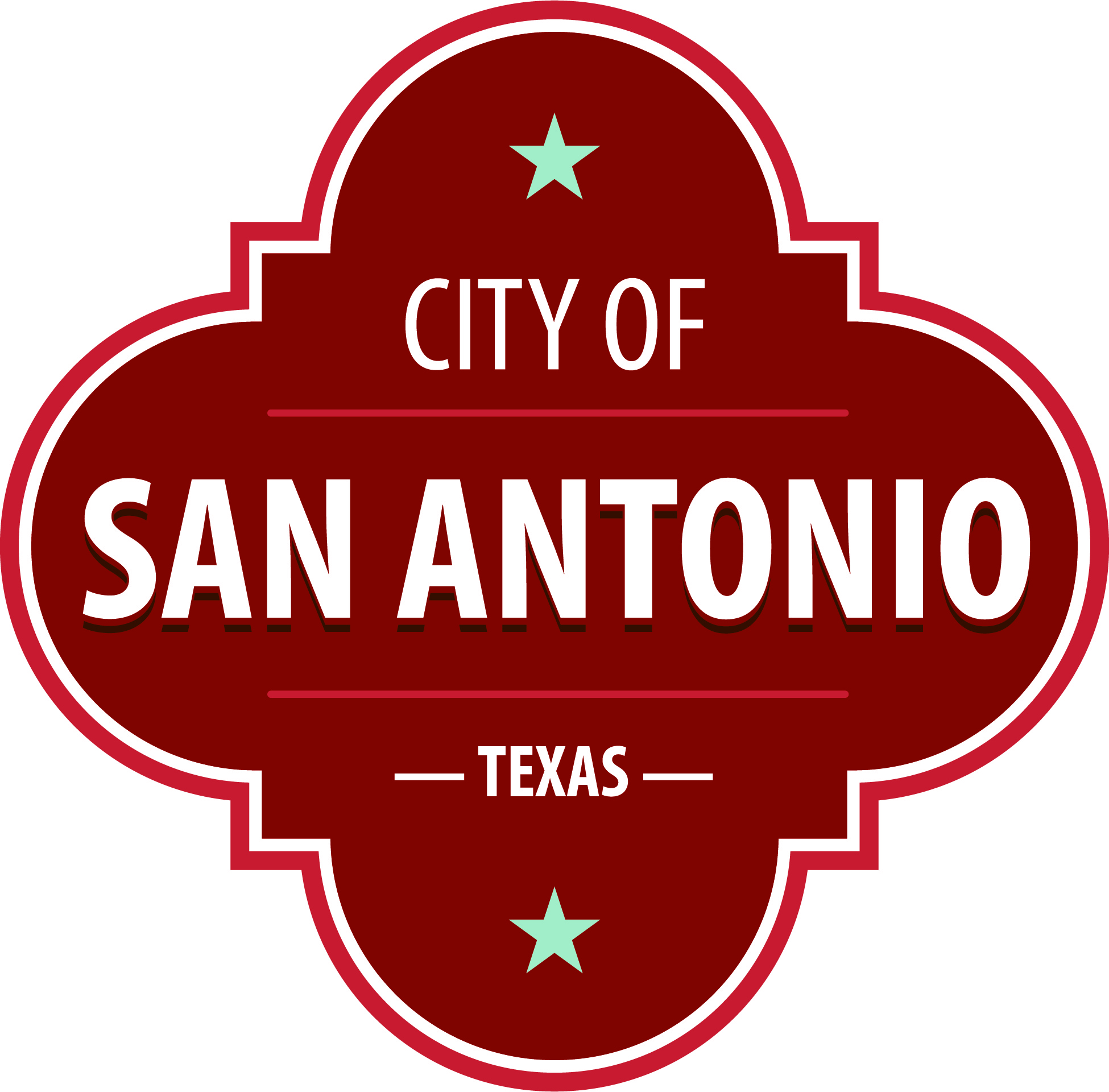 The City Council will hold its regular meeting in the Norma S. Rodriguez Council Chamber in the Municipal Plaza Building located at 114 W. Commerce Street beginning at the above referenced date and time for the following items.  Once convened, the City Council will take up the following items in any order during the meeting but no sooner than the designated times.9:00AM: Call to OrderMembers of the public can comment on items on the agenda. To sign up to speak visit www.saspeakup.com. Click on meetings and events and select the meeting you’d like to participate in. Sign up to speak or submit a written comment. Questions relating to these rules may be directed to the Office of the City Clerk at (210) 207-7253.

Individuals signing up for public comment may register for VIA bus fare or parking validation at www.saspeakup.com. VIA bus fare or parking at City Tower Garage (located at 100 Blk N. Main) will be provided to individuals who request the assistance. Staff will provide VIA bus fare passes and parking validation tickets in the lobby of City Council Chambers. 
 To view the Live meeting please view our Live StreamDuring the meeting, the City Council may meet in executive session for consultation with the City Attorney's Office concerning attorney-client matters under Chapter 551 of the Texas Government Code.
 ACCESS STATEMENT
The City of San Antonio ensures meaningful access to City meetings, programs and services by reasonably providing: translation and interpretation, materials in alternate formats, and other accommodations upon request.  To request these services call (210) 207-2098 or Relay Texas 711 or by requesting these services online at https://www.sanantonio.gov/gpa/LanguageServices.  Providing at least 72 hours’ notice will help to ensure availability. Intérpretes en español estarán disponibles durante la junta del consejo de la ciudad para los asistentes que lo requieran. También se proveerán intérpretes para los ciudadanos que deseen exponer su punto de vista al consejo de la ciudad. Para más información, llame al (210) 207-7253.

For additional information on any item on this agenda, please visit www.sanantonio.gov or call (210) 207-7080.
 THE CITY COUNCIL MAY RECESS FOR LUNCH AND RECONVENE TO CONSIDER ANY UNFINISHED COUNCIL BUSINESS 

6:00 P.M. – If the Council has not yet adjourned, the presiding officer shall entertain a motion to continue the council meeting, postpone the remaining items to the next council meeting date, or recess and reconvene the meeting at a specified time on the following day. 
Posted on: 11/28/2022  02:32 PMThursday, September 15, 20229:00 AMMunicipal Plaza Building25.2022-09-15-0694Ordinance approving Interlocal Agreements for a term of five years with the following Independent School Districts: Alamo Heights, East Central, Edgewood, Harlandale, Judson, North East, Northside, San Antonio, South San Antonio, Southside, and Southwest, for San Antonio Metropolitan Health District to use their facilities to provide vaccinations or medications to the residents of Bexar County during a public health emergency at no cost. [Erik Walsh, City Manager; Claude A. Jacob, Director, Health]26.2022-09-15-0695Ordinance approving a professional services agreement with Digitech Computer, LLC, to create and implement for a Medicaid Supplemental Payment Program for the San Antonio Fire Department. Revenues received from this program will be deposited into the General Fund. [Maria Villagomez, Deputy City Manager; Charles N. Hood, Fire Chief]14.2022-09-15-0684Ordinance approving the following contracts establishing unit prices for goods and services for an estimated annual cost of $145,594, included in the respective department's FY 2022 Adopted Budget: (A) CDSI, Inc., for window cleaning services; and (B) Hazcore Environmental, Inc., for cleaning and dusting high areas. [Ben Gorzell Jr., Chief Financial Officer; Troy Elliott, Deputy Chief Financial Officer, Finance]8.2022-09-15-0678An Ordinance amending fees as included within the fiscal year 2023 budget within the General Fund and certain restricted funds and amending the City Code of San Antonio, Texas to reflect such changes. [Erik Walsh, City Manager, Justina Tate, Director, Management & Budget]9.2022-09-15-0679Ordinance carrying forward certain FY 2022 Funds; amending prior appropriations; appropriating Funds for requirements in City projects and departments; and appropriating funds. [Erik Walsh, City Manager, Justina Tate, Director, Management & Budget]